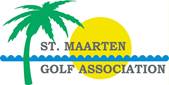 Minutes of Meeting of the 2nd SMGA Annual General Meeting 2020December 8th, 2020Board Members present : Keith, Jan Peter, Ivan, Mark H., Marc G., Yannick , Anne MarieMembers present: James Park, Marie-Lou Nipper, Allain HaillantCall to Order 19.09hAs there was no quorum at the first AGM the president elect proceeds to read the minutes of this AGM as held on November 25th, 2020.The Minutes and resolutions there in are unanimously approved by the attendanceClosing, Meeting adjourned at 19.15h